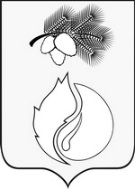 АДМИНИСТРАЦИЯ ГОРОДА КЕДРОВОГОПОСТАНОВЛЕНИЕТомская областьг. КедровыйО признании утратившим силу некоторых постановлений Администрации города КедровогоВ целях совершенствования нормативно-правовой базыПОСТАНОВЛЯЕТ:1.Признать утратившим силу постановление Администрации города Кедрового:от 27.03.2020 № 144 «Об утверждении административного регламента по предоставлению муниципальной услуги «Принятие решения о признании молодой семьи участницей основного мероприятия «Обеспечение жильем молодых семей» государственной программы Российской Федерации «Обеспечение доступным и комфортным жильем и коммунальными услугами граждан Российской Федерации».2. Настоящее постановление вступает в силу со дня его официального опубликования.3.Опубликовать настоящее постановление в Информационном бюллетене городского округа «Город Кедровый», разместить на официальном сайте Администрации города Кедрового в информационно-телекоммуникационной сети «Интернет»: http://www.kedradm.tomsk.ru.4.Контроль за исполнением настоящего постановления возложить на Первого заместителя Мэра города Кедрового.Мэр города Кедрового         						                         Н.А. СоловьеваОбухова К.А.8(38250)35- 768Согласовано: Заместитель Мэра по труду и социальной политике                                                       И.Н. Алексеева«______»____________2022 г.Руководитель отдела по управлению                                                                                Т.В. ИванченкоМуниципальной собственностью «_______»____________2022 г.Юрисконсульт                                                                                                                      Т.А. Харенкова«______»____________2022 г.Раздать:ЛИСТ СОГЛАСОВАНИЯк проекту Постановления Администрации города Кедрового «О признании утратившим силу постановление Администрации города Кедрового от 27.03.2020 № 144 «Об утверждении административного регламента по предоставлению муниципальной услуги «принятие решения о признании молодой семьи участницей основного мероприятия «Обеспечение жильем молодых семей» государственной программы Российской Федерации «Обеспечение доступным и комфортным жильем и коммунальными услугами граждан Российской Федерации»Исп.: Обухова К.А. 35-768 Нормативный правовой акт не содержит комплаенс-рисков нарушения антимонопольного законодательства                                    ______________________________________ 2022 г.                    № ______в дело1 экз.ОУМС1 экз.Ф.И.О., должностьВизаДата поступления на согласованиеДата исполненияПримечаниеАлексеева И.Н.-заместитель Мэра по социальной политике и управлению делами         Иванченко Т.В. –руководитель отдела по управлению муниципальной собственностью Харенкова Т.А. – Юрисконсульт